DUYURU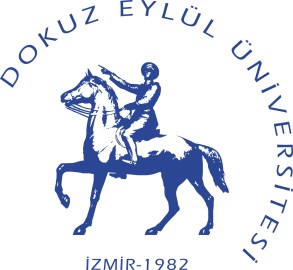 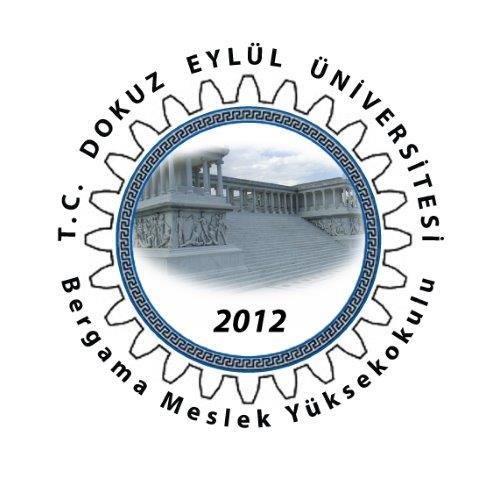 TÜM ÖĞRENCİLERİMİZİN DİKKATİNE
2018-2019 Staj Takvimi Aşağıdaki Gibidir.
Staj Başvuru Formu Son Teslim Tarihi10.05.2019Staj Tarih Aralığı       24.06.2019-26.08.2019Staj Belgelerinin Son Teslim Tarihi     10.09.2019